Pg2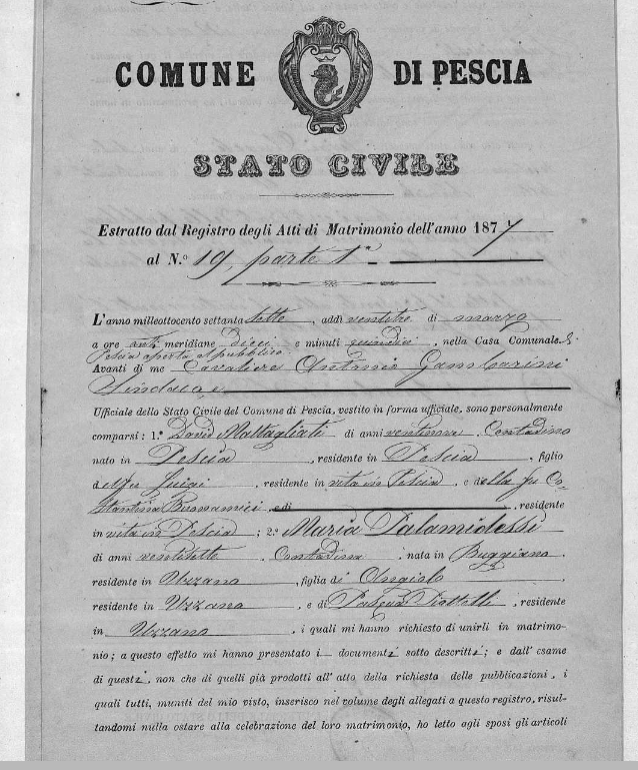 